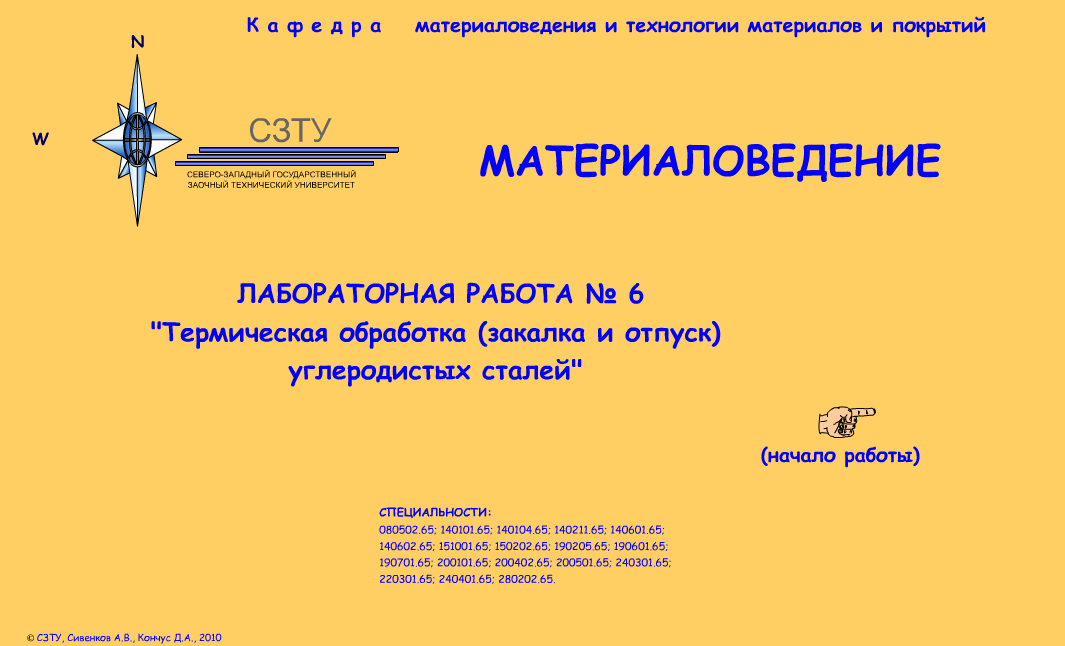 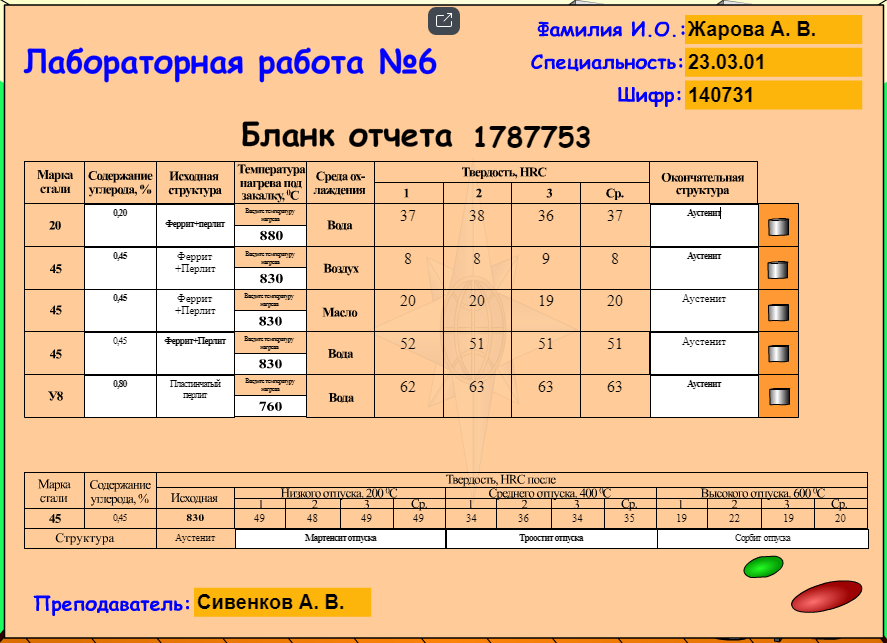 Описание структур мартенсита, сорбита и троостита отпуска. Их отличия механических свойств.Мартенсит отпуска – пересыщенный твердый раствор углерода в α-Fe. Вследствие этого пересыщения решетка мартенсита становится вытянутой, тетрагональной, что приводит к появлению сильных внутренних напряжений, резкому повышению плотности дислокаций и степени дисперсности структуры, соответственно значительно возрастают твердость и прочность. Такая структура образуется при низком отпуске.Сорбит отпуска – эвтектоидная смесь феррита и округленных частиц цементита. Такая структура образуется при высоком отпуске, характеризуется снижением прочности, твердости и повышением пластичности, ударной вязкости. Троостит отпуска – ферритоцементитная смесь, в которой цементит находится в виде мельчайших частиц. Такая структура образуется при среднем отпуске, характеризуется снижением твердости и повышением ударной вязкости. 